A RETOURNER AU DVS AU PLUS TARD LE 30 novembre 2015par mail : à bvs@education.pfpar fax : 40 46 29 27La présente proposition de délibération portant sur (titre de votre proposition) :________________________________________________________________________________________________________________________________________________________________a pour objet de ________________________________________________________________________________________________________________________________________________________________________________________________________________________________________________________________________________________________________________________________________________________________________________________________________________________________________________________________________________________________________________________________________________________________________________________________________________________________________________________________________________________________________________________________________________________________________________________________________________________________________________________________________________________________________________________________________________________________________________________________________________________________________________________________________________________________________________________________________________________________________________________________________________________________________________________________________________________________________________________________________________________________________________________________________________________________________________________________________________________________________________________________________________________________________________________________________________________________________________________________________________________________________________________________________________________________________________________________________________________________________________________________________________________________________________________________________________________________________________________________________________________________________________________________________________________________________________________________________________________________________________________________________________________________________________Tel est le projet que les élèves de la classe de (nom de la classe) ____________de l’école (nom de l’école)________________________de (commune) _____________ont le plaisir et l’honneur de vous soumettre.Article 1er :……………………………………………………………………………………………………………………………………………………………………………………………………………………………………………………………………………………………………………………………………………………………………………………………………………………………………Article 2 :……..…………………………………………………………………………………………………………………………………………………........................................................................................................................................................................................................................................................................................................................................................................................................Article 3 : …………………………………………………………………………………………………………………………………………………………………………………………………………………………………………………………………………………………………………………………………………………………………………………………………………………………………………Article  4 : ………………………………………………………………………………………………………………………………………………………………………………………………………………………………………………………………………………………………………………………………………………………………………………………………………………………………………....QUESTION A L’ATTENTION DU PRESIDENT DE L’APF…………………………………………………………………………………………………………………………………………………………………………………………………………………………………………………………………………………………………………………………………………………………………………………………………………………………………………QUESTION A L’ATTENTION DU MINISTRE DE L’EDUCATION…………………………………………………………………………………………………………………………………………………………………………………………………………………………………………………………………………………………………………………………………………………………………………………………………………………………………………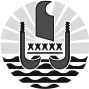 
POLYNéSIE FRANçAISE Ministère
de l’education
et de l’enseignement superieur,
de la jeunesse et des sports direction generale de l’education
et des enseignementsDépartement vie scolaire	ANNEXE 4 Circons-criptionCommuneCommuneCommuneNom de l’écoleNom de la classeNom de l’enseignantThème choisi (cocher le thème retenu dans la case de gauche correspondante)Thème choisi (cocher le thème retenu dans la case de gauche correspondante)Thème choisi (cocher le thème retenu dans la case de gauche correspondante)Thème choisi (cocher le thème retenu dans la case de gauche correspondante)Thème choisi (cocher le thème retenu dans la case de gauche correspondante)Thème choisi (cocher le thème retenu dans la case de gauche correspondante)Thème 1 L’environnement marinL’environnement marinL’environnement marinThème 2 Thème libreThème libreThème libre
POLYNéSIE FRANçAISE Ministère
de l’education
et de l’enseignement superieur,
de la jeunesse et des sports direction generale de l’education
et des enseignementsDépartement vie scolaire ANNEXE 4 - AEXPOSE DES MOTIFS
POLYNéSIE FRANçAISE Ministère
de l’education
et de l’enseignement superieur,
de la jeunesse et des sports direction generale de l’education
et des enseignementsDépartement vie scolaireANNEXE 4 - BProposition de délibération : (titre de votre proposition)……………………………………………………………………………………………………………………………………………………………………………………………………………………………………………………………………………………
POLYNéSIE FRANçAISE Ministère
de l’education
et de l’enseignement superieur,
de la jeunesse et des sports direction generale de l’education
et des enseignements             Département vie scolaire ANNEXE 4 - CQUESTIONS